Leerperiode 2 SLB					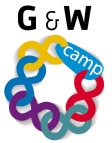 Leermeter studievaardighedenEr volgt een opsomming van de eigenschappen en vaardigheden die je nodig kunt hebben om je studie zo goed mogelijk te doen. Hieronder volgt een opsomming.zet een zwarte cirkel om de vaardigheid waar je goed in bent.Zet een blauwe cirkel om de vaardigheid waar je onzeker over bent.Zet een rode cirkel om de vaardigheid waar je niet goed in bent en waar je verder aan wilt werken.Wees kritisch en zo eerlijk mogelijk.Zelfstandigheid:Zelfstandig werken			begrippen onthouden			materiaal ordenenVerantwoordelijkheid nemen 	aantekeningen maken			omgaan met tijdsdrukOp jezelf vertrouwen		structuren in een tekst			samenwerken   					  herkennenJezelf kunnen beoordelen		informatie verwerken			aanpassen aan anderenKeuzes maken			schrijven van verschillende			actief luisteren   					  soorten tekst hulp vragen			grote lijnen zien, vooruit 			vragen stellen    					  kunnen denkenzeggen wat je denkt of wilt		van je fouten leren				overleggenomgaan met regels			leeropvattingen: 				spreken in een groepomgaan met instructies		weten hoe je leert				conflicten hanterenmotivatie:			kritisch kijken naar je 			omgaan met kritiek      					  manier van leren jezelf motiveren			werkhouding:				omgaan met afsprakendoelen stellen			inzetenthousiasme			doorzettenleeractiviteiten:systematisch werken 		concentratieverbanden leggen			nauwkeurig werkenhoofd en bijzaken onderscheiden	werk plannen				teksten lezenHoe zien anderen mij?Nu volgen 2 bladzijden waarop dezelfde vaardigheden zijn opgesomd. Je zoekt nu 2 mensen, die jou goed kennen. Je vraagt aan hen om de vaardigheden op de lijst aan te kruisen waarvan zij vinden dat jij daar goed in bent.Bekijk de resultaten, schrijf de opvallende zaken op en probeer voor jezelf een aantal conclusies te trekken. Ingevuld door: ……………………………………………datum: ………………………………………………..Zelfstandigheid:Zelfstandig werken			begrippen onthouden			materiaal ordenenVerantwoordelijkheid nemen 	aantekeningen maken			omgaan met tijdsdrukOp jezelf vertrouwen		structuren in een tekst			samenwerken   					  herkennenJezelf kunnen beoordelen		informatie verwerken			aanpassen aan anderenKeuzes maken			schrijven van verschillende			actief luisteren   					  soorten tekst hulp vragen			grote lijnen zien, vooruit 			vragen stellen    					  kunnen denkenzeggen wat je denkt of wilt		van je fouten leren				overleggenomgaan met regels			leeropvattingen: 				spreken in een groepomgaan met instructies		weten hoe je leert				conflicten hanterenmotivatie:			kritisch kijken naar je 			omgaan met kritiek      					  manier van leren jezelf motiveren			werkhouding:				omgaan met afsprakendoelen stellen			inzetenthousiasme			doorzettenleeractiviteiten:systematisch werken 		concentratieverbanden leggen			nauwkeurig werkenhoofd en bijzaken onderscheiden	werk plannenteksten lezenTitel opdracht:Wat zijn mijn leervaardighedenOpdracht nr. 2-7ABehorend bij:StudievaardighedenStudievaardighedenBewaren in:PortfolioPortfolioPlanning:Week ?Week ?